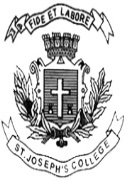  ST. JOSEPH’S COLLEGE (AUTONOMOUS), BENGALURU-27M.A Political Science- I SEMESTERSEMESTER EXAMINATION: OCTOBER 2021(Examination conducted in January-March 2022)            PS 7318: Theories of International RelationsTime- 2 ½ Hrs		                                     	               Max Marks-70This paper contains one printed page and TWO partsPART AAnswer any FIVE of the following SEVEN questions in 60-80 words each (4x5=20 Marks)Distinguish between Traditional and Non-traditional security issues in International Relations.Comment on the increasing role of Non-state actors in International Relations.Distinguish between Track one and Track two diplomacy with appropriate examples.Discuss Marxist views on State in International Relations.Explain the Significance of Joseph Nye’s Complex Interdependence.Discuss Gramsci's concept of Hegemony in International Relations.Differentiate between Migration, Refugee and Internally Displaced Persons (IDP) with suitable examples.PART BAnswer any FIVE of the following SEVEN questions in 120-150 words each (5x10= 50 Marks)Mention the key features of Kautilya’s political realism and its relevance in the contemporary international relations.Explain the significance of Andre Gunder Frank’s Dependency theory in international relations.Examine India’s contribution to evolution of International Relations Theory.Critically discuss the emergence of Chinese Theory of International Relations.Discuss the liberalist approach to the study of international relations. Explain the difference between Institutional and Republican Liberalism.Highlight the major arguments of feminist approach in International Relations.What is Cross border terrorism? Explain United Nations initiatives to counter terror activities.